УТВЕРЖДАЮПервый проректор______________/Е.Г.Замолоцких« 22 » марта 2021 г.Факультет психологииРабочая программа учебной дисциплиныПсихология больших группНаправление подготовки37.03.01 ПсихологияНаправленность (профиль) подготовки:Социальная психологияКвалификация (степень) выпускника:Бакалавр Форма обучения:Очная, очно-заочнаяСоставитель программы:Третьяков Андрей Леонидович, старший преподаватель кафедры социальной психологииМосква 2021СОДЕРЖАНИЕ1. Аннотация к дисциплине.....................................................................................................................                                32. Перечень планируемых результатов обучения, соотнесенных с планируемыми результатами освоения основной профессиональной образовательной программы.................................................................................          43. Объем дисциплины в зачетных единицах с указанием количества академических часов, выделенных на контактную работу обучающихся с преподавателем (по видам занятий) и на самостоятельную работу обучающихся.............                                                                                                                                                          53.1. Объем дисциплины по видам учебных занятий (в часах) ....................................................                                . 54. Содержание дисциплины, структурированное по темам (разделам) с указанием отведенного на них количества академических часов и видов учебных занятий                                                                                          54.1. Разделы дисциплины и трудоемкость по видам учебных занятий (в академических часах)                              54.2. Содержание дисциплины, структурированное по разделам (темам)                                                                     75. Перечень учебно-методического обеспечения для самостоятельной работы обучающихся по дисциплине    ...106. Оценочные материалы для проведения промежуточной аттестации обучающихся по дисциплине «Психология больших групп»……………………………………………………………………………………………..136.1. Описание показателей и критериев оценивания компетенций, описание шкал……                                    ….136.2. Методические материалы, определяющие процедуры оценивания знаний, умений, навыков и (или) опыта деятельности, характеризующих этапы формирования компетенций в процессе освоения основной профессиональной образовательной программы…………………………………………………                ………..166.3. Типовые контрольные задания или иные материалы, необходимые для процедуры оценивания знаний умений, навыков и (или) опыта деятельности, характеризующих этапы формирования компетенций в процессе освоения основной профессиональной образовательной программы……….….                                                      176.3.1. Типовые задания для проведения текущего контроля обучающихся. ……….….……                                  .176.3.2. Типовые задания для проведения промежуточной аттестации обучающихся……                                …….226.4. Методические материалы, определяющие процедуры оценивания знаний, умений, навыков и (или) опыта деятельности, характеризующих этапы формирования компетенций…………………………………………       237. Перечень основной и дополнительной учебной литературы, необходимой для освоения дисциплины .......... 248. Методические указания для обучающихся по освоению дисциплины .....................................                             259. Описание материально-технической базы, необходимой для осуществления образовательного процесса по дисциплине……………………………………………………………………………                                                   .2610. Перечень информационных технологий, используемых при осуществлении образовательного процесса по дисциплине, в том числе комплект лицензионного программного обеспечения, электронно-библиотечные системы, современные профессиональные базы данных и информационные справочные системы……………………………………………………..                                                                                       ….2610.1 Лицензионное программное обеспечение………………………………………………                                …..2610.2. Электронно-библиотечная система……………………………………………………                                 …..2610.3. Современные профессиональные базы данных………………………………………                                  …..2610.4. Информационные справочные системы…………………………………………………                                …2711. Особенности реализации дисциплины для инвалидов и лиц с ограниченными возможностями здоровья………………………………………………………………………….                                                           .2712. Лист регистрации изменений ......................................................                                                                             281.  Аннотация к дисциплинеРабочая программа дисциплины «Психология больших групп» составлена в соответствии с требованиями ФГОС ВО по направлению подготовки 37.03.01 Психология (уровень бакалавриата), утвержденного приказом Министерства образования и науки РФ от 29.07. 2020 г. N 839.Рабочая программа содержит обязательные для изучения темы по дисциплине «Психология больших групп». Дисциплина дает целостное представление о психологических процессах, происходящих в больших группах.Место дисциплины в структуре образовательной программыНастоящая дисциплина включена в часть, формируемую участниками образовательных отношений, Блока 1 Б1.В.ДВ.05.01 учебных планов по направлению подготовки 37.03.01 Психология уровень бакалавриата.Дисциплина изучается на 4 курсе в 7 семестре по очной форме обучения и на 4 курсе в 8 семестре по очно-заочной форме обучения, форма контроля – зачёт с оценкой.Цель изучения дисциплины: - раскрыть психологическую специфику малых и больших групп как важнейшей составляющейсоциальной психологии;- сформировать потребность в развитии профессиональных способностей как личностно значимых в процессе профессиональной подготовки студентов;- сформировать современные научные знания в области социально-психологического знания, умения и навыки, необходимые для работы с группами;- сформировать личностные качества, необходимые для работы в группе.Задачи:- познакомить студентов с проблематикой социально-психологического подхода к изучению больших социальных групп;- определить специфику поведения и деятельности личности в условиях большой группы;- обеспечить овладение методами научного исследования большой группы;- способствовать формированию целостного представления об особенностях возникновения, развития и функционирования больших групп;- создать условия для развития у студентов позиции «активного исследователя» групповых процессов.Компетенции обучающегося, формируемые в результате освоения дисциплины:ПК-2 - Способен к осуществлению мероприятий, ориентированных на сохранение и укрепление психологического благополучия личности, группы в процессе жизнедеятельности;ПК-4 - Способен к просветительской, психопрофилактической деятельности с целью повышения уровня психологической культуры индивидов и групп2. Перечень планируемых результатов обучения, соотнесенных с планируемыми результатами освоения образовательной программыПроцесс изучения дисциплины направлен на формирование компетенций, предусмотренных ФГОС ВО по направлению подготовки 37.03.01 Психология (уровень бакалавриата) и на основе профессионального стандарта 03.008 «Психолог в социальной сфере», утвержденного приказом Министерства труда и социальной защиты Российской Федерации от 18.11.2013 N 682н, соотнесённого с федеральным государственным образовательным стандартом по указанному направлению подготовки.3. Объем дисциплины в зачетных единицах с указанием количества академических часов, выделенных на контактную работу обучающихся с преподавателем (по видам занятий) и на самостоятельную работу обучающихсяОбщая  трудоемкость дисциплины  составляет  3 зачетные единицы.3.1 Объём дисциплины  по видам учебных занятий (в часах)4. Содержание дисциплины, структурированное по темам (разделам) с указанием отведенного на них количества академических часов и видов учебных занятий4.1 Разделы дисциплины и трудоемкость по видам учебных занятий (в академических часах)для очной формы обучениядля очно-заочной формы обучения4.2. Содержание дисциплины, структурированное по разделам (темам)Тема 1.История социально-психологических исследований в зарубежной и отечественной психологии массСодержание лекционного курсаТолпа и масса в концепциях Г. Лебона и З. Фрейда. Признаки поведения человека в массе. Толпа как единое образование. Основания системы психологии толпы Г. Лебона. Версия психологии толпы З. Фрейда. Психические факторы в жизни толпы. Критика С. Московичи и А.В. Брушлинского науки о массах. Применение принципа детерминизма С.Л. Рубинштейна к дальнейшей разработке психологии толп. Содержание практических занятий1.Толпа и масса, сходство и различие.2.Описание личности вожака Г.Лебоном и З.Фрейдом. 3.Проблемы детерминизма в психологии толпы С.Л.Рубинштейна.Тема2. Общая характеристика, формы и типы  и стихийных групп. Проблема влияния массы на поведение индивида.Содержание лекционного курсаПонятие "большая группа" в социальной психологии. Виды больших групп (классы, социальные слои, нации, профессиональные группы, политические партии). Соотношение психики отдельных индивидов с элементами групповой психологии. Детерминация индивидуального сознания и поведения людей в больших группах (нравы, обычаи, традиции). Стихийные группы и массовые движения: масса, толпа, демонстрация и др.Влияние массы, толпы на психологию и поведение индивида. Способы воздействия (заражение, внушение, подражание). Поведение личности в толпе. Понятие паники. Общественное сознание, общественное мнение, общественное настроение, слухи, мода как массовидные явления психики. Их специфика, причины возникновения и изменения. Религия как массовидное явление психики. Истоки религиозной веры и ее особенности. Связь массовидных явлений с исторической эпохой и состоянием общества.Содержание практических занятий1.Психология народов (М. Лацарус, Г. Штейнталь, В. Вундт).Психология масс (Г. Тард, С. Сигеле, Г. Лебон).Теория инстинктов социального поведения В. Макдугалла.Поведение личности в толпе.Тема3. Коммуникативные и интерактивные процессы в стихийных группах. Массовая коммуникация.Слухи.Содержание лекционного курсаОбщение как процесс установления и развития контактов между людьми. Средства коммуникации. Роль аргументации в общении. Специфика обмена информацией в коммуникативном процессе. Специфика форм общения толпы. Общественное мнение как социокультурный феномен. Общественное мнение как важный фактор формирования стихийных групп. Источники информации: слухи, сплетни. Эмоциональное кружение (циркулярная реакция) как взаимное заражение.Массовая коммуникация как разновидность массового общения. Специфика массовой коммуникации. Функции массовой коммуникации: эмоциональной разрядки, социальной ориентировки, аффилиации, контакта, самоутверждения. Предмет социально-психологических исследований массовой коммуникации. Информационная, перцептивная и интерактивная стороны массовой коммуникации.Феномен слухов. Слухи как валидный источник информации об общественном мнении, политических настроениях, отношении к СМИ, государственному строю и пр. Слухи как катализатор социально-политических настроений и событий. Слухи как активный фактор формирования мнений, настроений, поведения. Классификация слухов. Классификационные параметры: экспрессивный и информационный.Содержание практических занятийОсобенности общения в толпе.Формирование общественного мнения, источники информации.Функции массовой коммуникации.Феномен слухов и его значение в формировании общественного мнения.Тема 4.Психология межгрупповых отношенийСодержание лекционного курсаПсихология межгрупповых отношений как самостоятельная область социальной психологии (А. Тэшфел, В. Дуаз). Основные теоретические подходы к исследованию психологии межгрупповых отношений: мотивационный, ситуативный, деятельностный и др. Экспериментальные исследования психологии межгрупповых отношений (М. Шериф). Социально-психологические феномены в межгрупповых отношениях: межгрупповая дискриминация, внутригрупповой фаворитизм, интегративные тенденции, межгрупповое восприятие. Понятие узкогрупповых целей и их влияние на межгрупповые соревнования и отношения. Влияние совместной межгрупповой деятельности на динамику и оптимизацию межгрупповых отношений.Содержание практических занятийТеоретические подходы к психологии межгрупповых отношений.Межгрупповая дискриминация, внутригрупповой фаворитизм и другие феномены  межгрупповых отношений.Особенности совместной межгрупповой деятельности.Тема 5.Проблема власти и политического лидерства в психологии массСодержание лекционного курсаПроблема единоличного господства – власть вождей. Личность вождей. Понятия харизмы и авторитета. Социальные феномены и исторические тенденции в изучении личности вождя. Теории происхождения лидерства. Социально-психологическая характеристика вождя, особенности его личности. Культ личности и персонализация власти. Роль верований и веры в заражении фанатизмом.Исследования Э. Эриксона личностей Гитлера, Лютера, М. Ганди. «Авторитарная личность» Т. Адорно. Работа Э. Фромма «Анатомия человеческой деструктивности».Содержание практических занятийПсихологические особенности выделения вождей в социальной психологии.Исторические тенденции в изучении личности вождя.Исследования личности и типология вождей в социальной психологии.Особенности формирования верований и веры в современном мире.Тема 6. Прикладные исследования психологии массСодержание лекционного курсаОсновные направления исследований в современной психологии масс: общественное мнение, особенности этнической социализации,  культурная вариативность регуляторов социального поведения, психология рекламы, психология сетевых отношений, психология социальной успешности, психология гражданской активности, этнические конфликты, др. Методы социально-психологических исследований больших групп.Содержание практических занятийЭмпирические методы исследования больших группИсследование интересов и стремлений стихийных групп.Исследование особенности социальной успешности современного человека.Понятие «гражданская активность» в социальной психологии.Исследование проблемы межэтнических конфликтов в социальной психологии.Тема 7. Социальные движенияСодержание лекционного курсаСоциальные движения как особый класс явлений. Социальное движение как специфический тип массового поведения и как проявления массового поведения. Природа социальных движений. Уровни социального движения. Общественное мнение как база социального движения. Жизненные циклы социальных движений. Механизмы присоединения к движению. Рекрутация сторонников движения. Теория относительной депривации и теория мобилизации ресурсов. Характеристика лидера или лидеров. Условия, при которых меньшинство может рассчитывать на влияние в социальном движении.Содержание практических занятийПсихологические особенности социальных движений.Особенности механизмов присоединения к социальному движению.Проблемы относительной депривации и мобилизации ресурсов в социальной психологии.Характеристика лидера и лидеров5. Перечень учебно-методического обеспечения для самостоятельной работы обучающихся по дисциплине Самостоятельная работа обучающихся при изучении курса «Психология больших групп» предполагает, в первую очередь, работу с основной и дополнительной литературой. Результатами этой работы становятся выступления на практических занятиях, участие в обсуждении. Методика самостоятельной работы предварительно разъясняется преподавателем и в последующем может уточняться с учетом индивидуальных особенностей обучающихся. Время и место самостоятельной работы выбираются обучающимися по своему усмотрению с учетом рекомендаций преподавателя.Самостоятельную работу над дисциплиной следует начинать с изучения рабочей программы «Психология больших групп», которая содержит основные требования к знаниям, умениям и навыкам обучаемых. Обязательно следует вспомнить рекомендации преподавателя, данные в ходе установочных занятий. Затем – приступать к изучению отдельных разделов и тем в порядке, предусмотренном программой.Получив представление об основном содержании раздела, темы, необходимо изучить материал с помощью учебников,  указанных в разделе 7 указанной программы. Целесообразно составить краткий конспект или схему, отображающую смысл и связи основных понятий данного раздела и включенных в него тем. Затем, как показывает опыт, полезно изучить выдержки из первоисточников. При желании можно составить их краткий конспект. Обязательно следует записывать возникшие вопросы, на которые не удалось ответить самостоятельно.6. Оценочные материалы для проведения промежуточной аттестации обучающихся по дисциплине «Психология больших групп».Промежуточная аттестация по дисциплине проводится в форме зачёта с оценкой.6.1. Описание показателей и критериев оценивания компетенций, описание шкал оценивания6.2. Методические материалы, определяющие процедуры оценивания знаний, умений, навыков и(или) опыта деятельности, характеризующих этапы формирования компетенций в процессе освоения образовательной программы6.3. Типовые контрольные задания или иные материалы, необходимые для процедуры оценивания знаний, умений, навыков и(или) опыта деятельности, характеризующих этапы формирования компетенций в процессе освоения образовательной программы6.3.1. Типовые задания для проведения текущего контроля обучающихся.Тема 1. Общая характеристика, формы и типы  и стихийных групп.  Проблема влияния массы на поведение индивидаПонятие "большая группа" в социальной психологии. Соотношение психики отдельных индивидов с элементами групповой психологии. Влияние массы, толпы на психологию и поведение индивида. Способы воздействия (заражение, внушение, подражание). Поведение личности в толпе. Общественное сознание, общественное мнение, общественное настроение, слухи, мода как массовидные явления психики. Религия как массовидное явление психики. Тема 2. Коммуникативные и интерактивные процессы в стихийных группах. Массовая коммуникация. Слухи.1.	Анализ социальных представлений разных групп.2.	   Качественные технологии изучения общественного мнения.                 Разработка анкеты по изучению  общественного мнения.        Задание: Составьте анкету по изучению общественного мнения.        Этапы подготовки анкеты:- Самостоятельно сформулируйте цель  анкеты, определите целевую аудиторию.-Анализ темы анкетирования, выделение в ней отдельных проблем;-Разработка пробной анкеты с преобладанием открытых вопросов;-Уточнение содержания вопросов с обязательным присутствие в анкете вопросов следующих типов: -Закрытый вопрос;-полузакрытый вопрос;- Открытый;- О личности респондента;- О факте сознания;- О факте поведения;- Вопрос-контактёр;- Вопрос-фильтр; -Основной и контрольный к нему; -Косвенный;- Закрытый с поливариантными ответами; -Закрытый со шкалой ответов.   Пилотажное анкетирование. Анализ его результатов;Уточнение формулировок инструкций и содержания вопросов;Анкетирование;Обобщение и интерпретация результатов. Подготовка отчета.Тема 3. Коммуникативные и интерактивные процессы в стихийных группах. Массовая коммуникация.Особенности общения в толпе.Формирование общественного мнения, источники информации.Функции массовой коммуникации.Феномен слухов и его значение в формировании общественного мнения. Тема 4.  Психология межгрупповых отношенийФеномены и эффекты межгруппового взаимодействия.Основные подходы к исследованию межгруппового взаимодействия.Межгрупповая дискриминация, внутригрупповой фаворитизм и другие феномены      межгрупповых отношений.Особенности совместной межгрупповой деятельности.Тема 5 Проблема власти и политического лидерства в психологии масс 1.   Эффект внутригруппового фаворитизма и его детерминанты. 2.   Поиски причин межгрупповой враждебности. Собственно «групповой» подход к               изучению межгрупповых отношений. 3.    Когнитивный подход. Теория социальной категоризации. 4.    Деятельностный подход. Отечественные экспериментальные исследования             межгруппового взаимодействияТема 6. Прикладные исследования психологии массМетоды изучения стихийных групп.Современное значение проблемы психологии масс.Психология рекламыЭкономическое поведениеВлияние экономических и социальных условий на стихийные группы.Массовое сознание в изучении проблем молодежи.Тема 7. Социальные движения1.Особенности социальных представлений участников молодежных движений.2. Психологические особенности социальных движений. Особенности механизмов присоединения к социальному движению.Проблемы относительной депривации и мобилизации ресурсов в социальной    психологии.Характеристика лидера и лидеров. Примерные темы рефератовВлияние стихийных групп на идентичность личности.Влияние массового поведения на становление личности. Проблемы теоретических разработок стихийных групп в социальной психологии.Американская традиция проблемы исследования психологии стихийных, временных групп.Европейская традиция проблемы исследования психологии стихийных, временных групп.Российская традиция изучения толпы.Анализ социальных представлений разных групп.Особенности социальных представлений участников молодежных движений.Методы изучения стихийных групп.Современное значение проблемы психологии масс. Влияние экономических и социальных условий на стихийные группы. Массовое сознание в изучении проблем молодежи.Качественные технологии изучения общественного мнения.Толпа и преступления.Толпа и революция.Лидер как личность, управляющая групповыми эмоциями.Социально-психологические процессы в толпе. Толпа и коллективное поведение.Примерный перечень монографий для реферированияАллахвердов В.М. Сознание как парадокс. – СПб, 2000. – 520 с.Аронсон Э. Общественное животное. Введение в социальную психологию. – М., 1998. – 516 с.Бехтерев В.М. Объективное изучение личности. – СПб., 1999. – 280 с.Зимбардо Ф., Ляйппе М. Социальное влияние. – СПб., 2000. – 444 с.Кабанес О., Насс Л. Революционный невроз. – М., 1998. – 568 с.Лебедева Н.М. Новая русская диаспора. Введение в антропологию. – СПб., 1998. – 352 с.Московичи С."Век толп. Исторический трактат по психологии масс" Издательство: Академический проект, 2011 г Московичи С. Машина творящая богов. – М., 1998. – 556 с.Ольшанский Д.В. Психология масс. – СПб., 2002. – 288 с.Ортега-и-Гассет О. Восстание масс Психология масс. Хрестоматия. – Самара: Издательский дом «БАХРАХ», 1998. – С. 195-314.Сигеле С. Преступная толпа. Опыт коллективной психологии // Преступная толпа. – М.: Институт психологии РАН, Издательство «КСП+», 1999. – С. 13-118.Фрейд З. Психология масс и анализ человеческого «Я» // Преступная толпа. – М.: Институт психологии РАН, Издательство «КСП+», 1999. – С. 119-196.Райх В. Психология масс и фашизм. – СПб., 1997. – 380 с.Фулье А. Психология французского народа. М., 1998. – 240 с.Цуладзе А. Политические манипуляции или поколение толпы. М., 1999. – 142 с.Примерные темы докладов1.Основные парадигмы исследования социальных движений: их сущность, общее и отличительное.2. Понятие, признаки и особенности социального движения.3. Критерии включения и уровни участия людей в социальных движениях.4. Уровни и функции социальных движений.5. Генезис социальных движений: источники, механизм и причины их возникновения.6. «Жизненные циклы» (стадии) социальных движений.7.   Традиционные и новые социальные движения.8. Основные тенденции, трудности и перспективы развития новых социальных движений.9. Значение новых социальных движений в жизни общества.10. Социокультурная среда новых социальных движений: группы активистов, альтернативные проекты, национальные и международные организации.11. Психология социальных движений: мотивы участия, потребности, цели, ценности, нормы, идеалы, чувства, эмоции, настроения.12. Лидерство в социальных движениях: его уровни, функции, механизм, типология.13.  Социальные движения глобалистского, международного и регионального характера.14. Движение неприсоединения. Мондиализм. Гринпис.15. Коммунистическое движение, фашизм и экстремизм в современных условиях.16. Международные организации и их деятельность: ООН, ОАГ, ОАЕ, Гуманистический Интернационал, Африкинтерн, Социнтерн.17. История социальных движений в России.18. Социальные движения в Советской России: их особенности, типы, этапы и механизм развития, роль в жизни общества.19. Новые социальные движения в России: их источники, причины появления и многообразие видов.20. Характеристика отдельных социальных движений: неформальные, молодежное, женское, правозащитное, экологическое, рабочее и профсоюзное, фермерское, национальные, религиозные и др.Варианты заданий теста Тема 3. Коммуникативные и интерактивные процессы в стихийных группах. Массовая коммуникация.1. ​ Под коммуникацией в широком смысле понимается:А. Система, в которой осуществляется взаимодействие.Б. Процесс взаимодействия.В.Способы общения, позволяющие создавать, передавать и принимать информацию.Г. Система, процесс взаимодействия, способы общения, позволяющие создавать, передавать и принимать информацию.2. Под коммуникацией в узком смысле понимается:А. Общение, передача информации от человека (группы) к человеку (группе); специфическая форма их взаимодействия в процессе жизнедеятельности с помощью языка и других сигнальных форм связи.Б. Передача информации от человека (группы) к кибернетической системе.В. Специфическая форма их взаимодействия в профессиональной деятельности.Г. Взаимодействие с помощью невербальных форм связи.3. По Ж. Д`Арси права человека на коммуникацию включают:А. Возможность обеспечения материальных условий коммуникации.Б. Возможность обеспечения и материальных, и духовных условий коммуникации.В. Возможность обеспечения материальных условий коммуникации и условия для развития рыночных отношений.Г. Возможность обеспечения исключительно духовных условий коммуникации.4. Для социолога важно исследование коммуникации как:А. Познания психологических особенностей взаимодействия субъектов.Б. Социально обусловленного процесса, в рамках кото​рого формируются индивидуальные и групповые установки коммуникативного поведения.В. Взаимодействие коммуникативных факторов преимущественно в экономической системе общества.Г. Определение единиц, категорий и частных функций маркетинговых коммуникаций.5. ​ Коммуникативные цели - это:А. Выделение видов коммуникатив​ных систем.Б. Определение уровней массовой коммуникации.В. Установление, поддержание взаимосвязей между заинтересованными субъектами.Г. Формирование совокупности поступков, мероприятий, обеспечивающих достижение превосходства одной группы над другой.6. Историю развития коммуникаций хронологически можно рассматривать как:А. Как стадии коммуникационных революций: 1) изобретение письменности; 2) изготовление печатного станка (эра Гутенберга); 3) внедрение электронных масс-медиа (“Третья волна” Э.Тоффлера); 4) развитие интерактивной электронной коммуникации и виртуализация коммуникаций (“Четвертая волна” Ф.Шаркова).Б. Преодоление физических, географических, административно-государственных, цензурных границ.В. Историческое изучение социальных факторов, обусловли​вающие влияние массовой коммуникации на формирование общественного мнения.Г. Переход от межличностных к межгрупповым и массовым формам коммуникации.7. ​ Социальная коммуникация это:А. Взаимодействие в информационном обществе человека с киберсистемами.Б. Формирование социального знания и оценочных категорий коммуникации.В. Коммуникации, обусловленные социальными факторами.Г. Взаимодействие людей, обусловленная целым рядом социально значимых оценок, конкретных ситуаций, коммуникативных сфер и норм общения, принятых в обществе, в данном социуме.8. Общими условиями функционирования массовой коммуникации являются:А. Социальная значимость информации, способствующая возникновению, распространению и поддержанию функционирования массовой коммуникации;Б. Наличие массовой аудитории, социальная значимость информации, наличие соответствующих средств, многоканальность коммуникаций.В. Наличие соответствующих средств, поддерживающих процесс функционирования массовых коммуникаций.Г. Многоканальность осуществляемых коммуникаций и вариативность коммуникативных средств.Тема 5. Проблема власти и политического лидерства в психологии масс 1. Согласно «теории черт» лидером является:а) человек с более высоким уровнем активности, участия, 
влияния в решении данной задачи, чем у других членов группы;б) человек, который обладает определенным набором личностных качеств;
в) человек, управляющий процессом организации межличностных отношений в группе.2.К теориям происхождения лидерства не относится:а) теория черт;б) харизматическая теория;в) ситуационная теория лидерства;г) феноменологическая теория лидерства;д) системная теория лидерства.3. Совокупность определенных психологических качеств, личностных черт, благодаря которым человек становится лидером, называется (дословный перевод – «благодать»):
а) популярностью;
б) либидо;
в) харизмой.4. К основным видам лидерства не относится:
а) консервативный;
б) попустительский;
в) демократический;
г) либеральный;
д) авторитарный5. Кто из  социологов  выделил три основные типа  лидерства: традиционное, бюрократическое и харизматическое.а) К. Марксб) Э. Дюркгеймв) М. ВеберВарианты заданий контрольного среза для текущего контроляКонтрольный срез проводится с целью текущего контроля по итогам изучения тем 1-3.Вариант 1Толпа и масса, сходство и различие.Формирование общественного мнения, источники информации.Вариант 2Особенности общения в толпе.Теория инстинктов социального поведения В. Макдугалла.Вариант 3Психология масс (Г. Тард, С. Сигеле, Г. Лебон).Теория инстинктов социального поведения В. Макдугалла.Вариант 4Психология народов (М. Лацарус, Г. Штейнталь, В. Вундт).Поведение личности в толпе.Вариант 5Описание личности вожака Г.Лебоном и З.Фрейдом. Феномен слухов и его значение в формировании общественного мнения.6.3.2. Типовые задания для проведения промежуточной аттестации обучающихся.Промежуточная аттестация по дисциплине «Психология больших групп» проводится в форме зачёта с оценкой.6.3.2.1. Типовые вопросы к зачёту с оценкойОсобенности социально-психологического подхода к проблеме групп. Стихийные   группы как разновидность больших групп.       2.  Понятия индивидуального, социального и социальности в анализе стихийных групп.      3.  Методологические проблемы и принципы исследования больших социальных групп.          4.  Формы стихийных групп.5.  Классификации стихийных групп.6.  Общая характеристика толпы и публики.7.  Свойства толпы и приемы управления толпой.8.  Анализ системы психологии толпы Г. Лебона.9.  Анализ массовой психологии З. Фрейда.10.  Достоинства и недостатки теорий психологии толпы Г. Лебона и З. Фрейда.11. Формы массового поведения.12. Общественное мнение как фактор формирования стихийных групп.13. Общественное мнение как база социального движения.14. Особенности коммуникации в стихийных группах.15. Характеристика специфических форм коммуникации, характерные для толпы.16. Социально-психологические особенности личности вождя.17. Феномен массовой паники.18. Факторы возникновения и механизмы развития массовой паники.19. Меры по предотвращению массовой паники.20. Общая характеристика способов воздействия в стихийных группах.21. Заражение как особый вид воздействия в массах.22. Внушение как особый вид воздействия в массах.23. Подражание как способ воздействия в условиях массового поведения.24. Теория подражания Н. Миллера, Д. Долларда, А. Бандуры.25. Пропаганда и реклама как прикладные исследования внушения.26. Общая характеристика источников информации в различных типах стихийных групп.27. Пропаганда как вид массовой коммуникации.28. Феномены социальной суггестии и контрсуггестии.29. Социальные движения как особый вид социальных явлений.30. Проблема общественного мнения как базы социального движения.      31. Общие черты социальных движений.32. Роль лидера в социальных движениях.33. Механизмы присоединения к движению.      34. Характеристика лидера социального движения.      35.Слухи как социально-психологическое явление.36. Специфика передачи предметных сведений по каналам межличностного общения.      37. Проблема анализа мотивов участников социальных движений.      38. Социально-психологические особенности поведения человека в толпе.      39. Социально-психологические особенности поведения человека в массе.       40. Методы исследования стихийных групп.6.4. Методические материалы, определяющие процедуры оценивания знаний, умений, навыков и (или) опыта деятельности, характеризующих этапы формирования компетенций.С целью определения уровня овладения компетенциями, закрепленными за дисциплиной, в заданные преподавателем сроки проводится текущий и промежуточный контроль знаний, умений и навыков каждого обучающегося. Все виды текущего контроля осуществляются на практических занятиях. Исключение составляет устный опрос, который может проводиться в начале или конце лекции в течение 15-20 мин. с целью закрепления знаний терминологии по дисциплине. При оценке компетенций принимается во внимание формирование профессионального мировоззрения, определенного уровня включённости в занятия, рефлексивные навыки, владение изучаемым материалом. Процедура оценивания компетенций обучающихся основана на следующих стандартах:1.   Периодичность проведения оценки.2. Многоступенчатость: оценка (как преподавателем, так и обучающимися группы) и самооценка обучающегося, обсуждение результатов и комплекс мер по устранению недостатков.3. Единство используемой технологии для всех обучающихся, выполнение условий сопоставимости результатов оценивания.4. Соблюдение последовательности проведения оценки.Текущая аттестация обучающихся. Текущая аттестация обучающихся по дисциплине «Психология больших групп» проводится в соответствии с локальными нормативными актами ОАНО ВО МПСУ и является обязательной.Текущая аттестация по дисциплине «Психология больших групп» проводится в форме опроса и контрольных мероприятий по оцениванию фактических результатов обучения обучающихся и осуществляется ведущим преподавателем. Объектами оценивания выступают:учебная дисциплина (активность на занятиях, своевременность выполнения различных видов заданий, посещаемость всех видов занятий по аттестуемой дисциплине);степень усвоения теоретических знаний в качестве «ключей анализа»;уровень овладения практическими умениями и навыками по всем видам учебной работы;результаты самостоятельной работы (изучение книг из списка основной и дополнительной литературы).Активность обучающегося на занятиях оценивается на основе выполненных обучающимся работ и заданий, предусмотренных данной рабочей программой дисциплины. Кроме того, оценивание обучающегося проводится на текущем контроле по дисциплине. Оценивание обучающегося на контрольной неделе проводится преподавателем независимо от наличия или отсутствия обучающегося (по уважительной или неуважительной причине) на занятии. Оценка носит комплексный характер и учитывает достижения обучающегося по основным компонентам учебного процесса за текущий период.Оценивание обучающегося носит комплексный характер и учитывает достижения обучающегося по основным компонентам учебного процесса за текущий период с выставлением оценок в ведомости.Промежуточная аттестация обучающихся. Промежуточная аттестация обучающихся по дисциплине «Психология больших групп» проводится в соответствии с локальными нормативными актами ОАНО ВО «МПСУ» и является обязательной.Промежуточная аттестация по дисциплине «Психология больших групп» проводится в соответствии с учебным планом на 4 курсе в 7 семестре по очной форме обучения, на 4 курсе в 8 семестре для очно-заочной формы обучения, форма контроля – зачёт с оценкой для очной и очно-заочной форм обучения в период зачетно-экзаменационной сессии в соответствии с графиком проведения.  Обучающиеся допускаются к зачёту с оценкой по дисциплине в случае выполнения им учебного плана по дисциплине: выполнения всех заданий и мероприятий, предусмотренных программой дисциплины, в том числе и экзаменационного задания.Оценка знаний обучающегося на зачёте с оценкой определяется его учебными достижениями в семестровый период и результатами текущего контроля знаний и выполнением им задания.Знания умения, навыки обучающегося на зачёте с оценкой оцениваются как: «отлично», «хорошо», «удовлетворительно», «неудовлетворительно». Основой для определения оценки служит уровень усвоения обучающимися материала, предусмотренного данной рабочей программой.7. Перечень основной и дополнительной учебной литературы, необходимой для освоения дисциплины а) основная учебная литература:Абдурахманов Р.А. Социальная психология личности, общения, группы и межгрупповых отношений [Электронный ресурс]: учебник/ Абдурахманов Р.А.— Электрон. текстовые данные.— Саратов: Ай Пи Эр Медиа, 2018.— 368 c.— Режим доступа: http://www.iprbookshop.ru/72456.html.— ЭБС «IPRbooks» Журавлев А.Л. Актуальные проблемы социально ориентированных отраслей психологии [Электронный ресурс]/ Журавлев А.Л.— Электрон. текстовые данные.— Москва: Издательство «Институт психологии РАН», 2019.— 560 c.— Режим доступа: http://www.iprbookshop.ru/88345.html.— ЭБС «IPRbooks»Юревич А.В. Методология и социология психологии [Электронный ресурс]/ Юревич А.В.— Электрон. текстовые данные.— Москва: Издательство «Институт психологии РАН», 2019.— 271 c.— Режим доступа: http://www.iprbookshop.ru/88356.html.— ЭБС «IPRbooks»б) дополнительная учебная литература:Барабанщиков В.А. Психология восприятия: организация и развитие перцептивного процесса [Электронный ресурс]/ Барабанщиков В.А.— Электрон. текстовые данные.— Москва: Когито-Центр, Высшая школа психологии, 2019.— 240 c.— Режим доступа: http://www.iprbookshop.ru/88272.html.— ЭБС «IPRbooks»Разработка понятий современной психологии [Электронный ресурс]/ Е.А. Валуева [и др.].— Электрон. текстовые данные.— Москва: Издательство «Институт психологии РАН», 2018.— 702 c.— Режим доступа: http://www.iprbookshop.ru/88110.html.— ЭБС «IPRbooks»Социальная и экономическая психология. Часть 1: состояние и перспективы исследований [Электронный ресурс]/ А.Л. Журавлев [и др.].— Электрон. текстовые данные.— Москва: Издательство «Институт психологии РАН», 2018.— 488 c.— Режим доступа: http://www.iprbookshop.ru/88135.html.— ЭБС «IPRbooks»Социальная и экономическая психология. Часть 2: новые научные направления [Электронный ресурс]/ Т.В. Дробышева [и др.].— Электрон. текстовые данные.— Москва: Издательство «Институт психологии РАН», 2018.— 524 c.— Режим доступа: http://www.iprbookshop.ru/88136.html.— ЭБС «IPRbooks»8.  Методические указания для обучающихся по освоению дисциплины 9.Описание материально-технической базы, необходимой для осуществления образовательного процесса по дисциплинеДля осуществления образовательного процесса по дисциплине «Психология больших групп» необходимо использование следующих помещений:Материально-техническое обеспечение дисциплины включает в себя:  учебная аудитория для проведения учебных занятий, оснащенная оборудованием и техническими средствами обучения (мебель аудиторная (столы, стулья, доска), стол, стул преподавателя) и технические средства обучения (персональный компьютер; мультимедийное оборудование);помещение для самостоятельной работы обучающихся: специализированная мебель и компьютерная техника с возможностью подключения к сети «Интернет» и обеспечением доступа в электронную информационно-образовательную среду Университета.10. Перечень информационных технологий, используемых при осуществлении образовательного процесса по дисциплине, в том числе комплект лицензионного программного обеспечения, электронно-библиотечные системы, современные профессиональные базы данных и информационные справочные системыОбучающиеся обеспечены доступом к электронной информационно-образовательной среде Университета из любой точки, в которой имеется доступ к сети «Интернет», как на территории организации, так и вне ее.10.1 Лицензионное программное обеспечение:Операционная система Microsoft Windows XP Professional Russian — OEM-лицензии (поставляются в составе готового компьютера);Операционная система Microsoft Windows 7 Professional — OEM-лицензии (поставляются в составе готового компьютера);Программный пакет Microsoft Office 2010 Professional — лицензия № 49261732 от 04.11.2011Комплексная система антивирусной защиты DrWEB Entrprise Suite — лицензия № 126408928, действует до 13.03.2018Программный комплекс «УМК-психология» —  лицензионный договор № 28-03 от 28.01.2013Программный комплекс SciLab — свободная лицензия CeCILL10.2. Электронно-библиотечная система: Электронная библиотечная система (ЭБС): http://www.iprbookshop.ru/10.3. Современные профессиональные баз данных:Официальный интернет-портал базы данных правовой информации http://pravo.gov.ru.Портал Единое окно доступа к образовательным ресурсам http://window.edu.ru/Электронная библиотечная система «IPRbooks» [Электронный ресурс]. – Электрон. дан. – Режим доступа : http://www.iprbookshop.ru/Научная электронная библиотека http://www.elibrary.ru/Национальная электронная библиотека http://www.nns.ru/Электронные ресурсы Российской государственной библиотеки http://www.rsl.ru/ru/root3489/all Электронный ресурс журналов: «Вопросы психологии»: http://www.voppsy.ru/frame25.htm,«Психологические исследования»: http://www.psystudy.com,«Новое в психолого-педагогических исследованиях»: http://www.mpsu.ru/mag_novoe,«Актуальные проблемы психологического знания»:  http://www.mpsu.ru/mag_problemy10.4. Информационные справочные системы:Портал Федеральных государственных образовательных стандартов высшего образования http://fgosvo.ru.Компьютерная справочная правовая система «Консультант Плюс» (http://www.consultant.ru/) .11. Особенности реализации дисциплины для инвалидов и лиц с ограниченными возможностями здоровьяДля обеспечения образования инвалидов и обучающихся с ограниченными возможностями здоровья по личному заявлению обучающегося разрабатывается адаптированная образовательная программа, индивидуальный учебный план с учетом особенностей их психофизического развития и состояния здоровья, в частности применяется индивидуальный подход к освоению дисциплины, индивидуальные задания: рефераты, письменные работы и, наоборот, только устные ответы и диалоги, индивидуальные консультации, использование диктофона и других записывающих средств для воспроизведения лекционного и семинарского материала.В целях обеспечения обучающихся инвалидов и лиц с ограниченными возможностями здоровья библиотека комплектует фонд основной учебной литературой, адаптированной к ограничению их здоровья, предоставляет возможность удаленного использования электронных образовательных ресурсов, доступ к которым организован в ОАНО ВО «МПСУ». В библиотеке проводятся индивидуальные консультации для данной категории пользователей, оказывается помощь в регистрации и использовании сетевых и локальных электронных образовательных ресурсов, предоставляются места в читальном зале, оборудованные программами невизуального доступа к информации, экранными увеличителями и техническими средствами усиления остаточного зрения: Microsoft Windows 7, Центр специальных возможностей, Экранная лупа; MicrosoftWindows 7, Центр специальных возможностей, Экранный диктор; MicrosoftWindows 7, Центр специальных возможностей, Экранная клавиатура; экранная лупа OneLoupe; речевой синтезатор «Голос».12.Лист регистрации измененийРабочая программа учебной дисциплины обсуждена и утверждена на заседании Ученого совета от « 22 » марта 2021 г. протокол № 5Лист регистрации изменений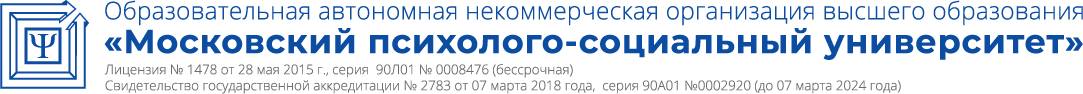 КодкомпетенцииРезультаты освоения ООП (содержание компетенций)Индикаторы достижения компетенцийФормы образовательной деятельности, способствующие формированию и развитию компетенцииПК-2Способность к осуществлению мероприятий, ориентированных на сохранение и укрепление психологического благополучия личности, группы в процессе жизнедеятельностиПК-2.1. Знать основные векторы развития психологического благополучия личности, группы в процессе жизнедеятельностиКонтактная работа:ЛекцииПрактические занятияСамостоятельная работаПК-2Способность к осуществлению мероприятий, ориентированных на сохранение и укрепление психологического благополучия личности, группы в процессе жизнедеятельностиПК-2.2. Уметь корректировать и проектировать план мероприятий, ориентированных на сохранение и укрепление психологического благополучия личности, группы в процессе жизнедеятельностиКонтактная работа:ЛекцииПрактические занятияСамостоятельная работаПК-2Способность к осуществлению мероприятий, ориентированных на сохранение и укрепление психологического благополучия личности, группы в процессе жизнедеятельностиПК-2.3. Владеть навыками методологии построения и практической реализации мероприятий, ориентированных на сохранение и укрепление психологического благополучия личности, группы в процессе жизнедеятельностиКонтактная работа:ЛекцииПрактические занятияСамостоятельная работаПК-4Способность к просветительской, психопрофилактической деятельности с целью повышения уровня психологической культуры индивидов и группПК-4.1. Знать организационно-психологические условия реализации просветительской, психопрофилактической деятельности различных субъектов деятельностиКонтактная работа:ЛекцииПрактические занятияСамостоятельная работаПК-4Способность к просветительской, психопрофилактической деятельности с целью повышения уровня психологической культуры индивидов и группПК-4.2. Уметь: применять организационно-психологические условия реализации просветительской, психопрофилактической деятельности различных субъектов деятельностиКонтактная работа:ЛекцииПрактические занятияСамостоятельная работаПК-4Способность к просветительской, психопрофилактической деятельности с целью повышения уровня психологической культуры индивидов и группПК-4.3. Владеть: навыками проектирования и реализации организационно-психологических условий реализации просветительской, психопрофилактической деятельности различных субъектов деятельности с целью повышения уровня психологической культуры индивидов и группКонтактная работа:ЛекцииПрактические занятияСамостоятельная работаОбъём дисциплиныВсего часовВсего часовОбъём дисциплиныочная форма обученияочно-заочная форма обученияОбщая трудоемкость дисциплины108108Контактная работа обучающихся с преподавателем (всего)4848Аудиторная работа (всего):4848в том числе:Лекции1624семинары, практические занятия3224лабораторные работыВнеаудиторная работа (всего):в том числе:Самостоятельная работа обучающихся (всего)6060Вид промежуточной аттестации обучающегося – зачёт с оценкой№п/пРазделы и/или темыдисциплиныСеместрВиды учебной работы, включая самостоятельную работу обучающихся и трудоемкость (в часах)Виды учебной работы, включая самостоятельную работу обучающихся и трудоемкость (в часах)Виды учебной работы, включая самостоятельную работу обучающихся и трудоемкость (в часах)Виды учебной работы, включая самостоятельную работу обучающихся и трудоемкость (в часах)Виды учебной работы, включая самостоятельную работу обучающихся и трудоемкость (в часах)Виды учебной работы, включая самостоятельную работу обучающихся и трудоемкость (в часах)Виды учебной работы, включая самостоятельную работу обучающихся и трудоемкость (в часах)Вид оценочного средства текущего контроля успеваемости, промежуточной аттестации (по семестрам)№п/пРазделы и/или темыдисциплиныСеместрВСЕГОИз них аудиторные занятияИз них аудиторные занятияИз них аудиторные занятияСамостоятельная работаКонтрольная работаКурсовая работаВид оценочного средства текущего контроля успеваемости, промежуточной аттестации (по семестрам)№п/пРазделы и/или темыдисциплиныСеместрВСЕГОЛекции Лаборатор.практикумПрактическ.занятия / семинарыСамостоятельная работаКонтрольная работаКурсовая работаВид оценочного средства текущего контроля успеваемости, промежуточной аттестации (по семестрам)Тема 1. История социально-психологических исследований в зарубежной и отечественной психологии масс714248Устный опросДоклад2.Тема 2. Общая характеристика, формы и типы и стихийных групп. Проблема влияния массы на поведение индивида714248Устный опросРеферат3.Тема 3. Коммуникативные и интерактивные процессы в стихийных группах. Массовая коммуникация.Слухи.714248Устный опросРеферат Тестовое задание4.Тема 4. Психология межгрупповых отношений714248Устный опрос5.Тема 5. Проблема власти и политического лидерства в психологии масс714248Устный опросТестовое задание6.Тема 6. Прикладные исследования психологии масс714248Реферат7.Тема 7. Социальные движения7244812РефератВсего:108163260Зачёт с оценкой№п/пРазделы и/или темыдисциплиныСеместрВиды учебной работы, включая самостоятельную работу обучающихся и трудоемкость (в часах)Виды учебной работы, включая самостоятельную работу обучающихся и трудоемкость (в часах)Виды учебной работы, включая самостоятельную работу обучающихся и трудоемкость (в часах)Виды учебной работы, включая самостоятельную работу обучающихся и трудоемкость (в часах)Виды учебной работы, включая самостоятельную работу обучающихся и трудоемкость (в часах)Виды учебной работы, включая самостоятельную работу обучающихся и трудоемкость (в часах)Виды учебной работы, включая самостоятельную работу обучающихся и трудоемкость (в часах)Вид оценочного средства текущего контроля успеваемости, промежуточной аттестации (по семестрам)№п/пРазделы и/или темыдисциплиныСеместрВСЕГОИз них аудиторные занятияИз них аудиторные занятияИз них аудиторные занятияСамостоятельная работаКонтрольная работаКурсовая работаВид оценочного средства текущего контроля успеваемости, промежуточной аттестации (по семестрам)№п/пРазделы и/или темыдисциплиныСеместрВСЕГОЛекции Лаборатор.практикумПрактическ.занятия / семинарыСамостоятельная работаКонтрольная работаКурсовая работаВид оценочного средства текущего контроля успеваемости, промежуточной аттестации (по семестрам)Тема 1. История социально-психологических исследований в зарубежной и отечественной психологии масс814428Устный опросДоклад2.Тема 2. Общая характеристика, формы и типы и стихийных групп. Проблема влияния массы на поведение индивида814428Устный опросРеферат3.Тема 3. Коммуникативные и интерактивные процессы в стихийных группах. Массовая коммуникация.Слухи.816448Устный опросРеферат Тестовое задание4.Тема 4. Психология межгрупповых отношений816448Устный опрос5.Тема 5. Проблема власти и политического лидерства в психологии масс816448Устный опросТестовое задание6.Тема 6. Прикладные исследования психологии масс816448Реферат7.Тема 7. Социальные движения816412РефератВсего:108242460Зачёт с оценкойНаименование темыВопросы, вынесенные на самостоятельное изучениеФормы самостоятельной работыУчебно-методическоеобеспечениеФорма контроляТема 1. История социально-психологических исследований в зарубежной и отечественной психологии массПрименение принципа детерминизма С.Л. Рубинштейна к дальнейшей разработке психологии толп.Работа в библиотеке, включая ЭБС. Подготовка доклада- презентации.Литература к теме, работа с интернет источникамиКоллоквиум, докладТема 2.Общая характеристика, формы и типы  и стихийных групп. Проблема влияния массы на поведение индивидаОбщественное сознание, общественное мнение, общественное настроение, слухи, мода как массовидные явления психики. Их специфика, причины возникновения и изменения. Религия как массовидное явление психики. Истоки религиозной веры и ее особенности. Связь массовидных явлений с исторической эпохой и состоянием обществаРабота в библиотеке, включая ЭБС. Подготовка доклада- презентации.Литература к теме, работа с интернет источникамиКоллоквиум, докладТема 3. Коммуникативные и интерактивные процессы в стихийных группах. Массовая коммуникация.СлухиФеномен слухов. Слухи как валидный источник информации об общественном мнении, политических настроениях, отношении к СМИ, государственному строю и пр. Слухи как катализатор социально-политических настроений и событий. Слухи как активный фактор формирования мнений, настроений, поведения. Классификация слухов. Классификационные параметры: экспрессивный и информационный.Работа в библиотеке, включая ЭБС. Подготовка доклада- презентации.Литература к теме, работа с интернет источникамиКоллоквиум, докладТема 4. Психология межгрупповых отношенийПонятие узкогрупповых целей и их влияние на межгрупповые соревнования и отношения. Влияние совместной межгрупповой деятельности на динамику и оптимизацию межгрупповых отношений.Работа в библиотеке, включая ЭБС. Подготовка доклада- презентации.Литература к теме, работа с интернет источникамиКоллоквиум, докладТема 5. Проблема власти и политического лидерства в психологии массИсследования Э. Эриксона личностей Гитлера, Лютера, М. Ганди. «Авторитарная личность» Т. Адорно. Работа Э. Фромма «Анатомия человеческой деструктивности».Работа в библиотеке, включая ЭБС. Подготовка доклада- презентации.Литература к теме, работа с интернет источникамиКоллоквиум, докладТема 6. Прикладные исследования психологии массОсновные направления исследований в современной психологии масс: общественное мнение, особенности этнической социализации,  культурная вариативность регуляторов социального поведения, психология рекламы, психология сетевых отношений, психология социальной успешности, психология гражданской активности, этнические конфликты, др. Методы социально-психологических исследований больших групп.Работа в библиотеке, включая ЭБС. Подготовка доклада- презентации.Литература к теме, работа с интернет источникамиКоллоквиум, докладТема 7. Социальные движенияРекрутация сторонников движения. Теория относительной депривации и теория мобилизации ресурсов. Характеристика лидера или лидеров. Условия, при которых меньшинство может рассчитывать на влияние в социальном движении.Работа в библиотеке, включая ЭБС. Подготовка доклада- презентации.Литература к теме, работа с интернет источникамиКоллоквиум, доклад№п/пНаименование оценочного средстваКраткая характеристика оценочного средстваШкала и критерии оценки, баллКритерии оценивания компетенции1.ОпросСбор первичной информации по выяснению уровня усвоения пройденного материала«Зачтено» - если обучающийся демонстрирует знание материала по разделу, основанные на знакомстве с обязательной литературой и современными публикациями; дает логичные, аргументированные ответы на поставленные вопросы. Также оценка «зачтено» ставится, если обучающимся допущены незначительные неточности в ответах, которые он исправляет путем наводящих вопросов со стороны преподавателя.«Не зачтено» - имеются существенные пробелы в знании основного материала по разделу, а также допущены принципиальные ошибки при изложении материала.ПК-2.1, ПК-2.2, ПК-2.3, ПК-4.1, ПК-4.1, ОПК-4.32.Доклад-презентацияПубличное выступление по представлению полученных результатов в программе Microsoft PowerPoint«5» – доклад выполнен в соответствии с заявленной темой, презентация легко читаема и ясна для понимания, грамотное использование терминологии, свободное изложение рассматриваемых проблем, докладчик правильно ответил на все вопросы в ходе дискуссии;«4» – некорректное оформление презентации, грамотное использование терминологии, в основном свободное изложение рассматриваемых проблем, докладчик частично правильно ответил на все вопросы в ходе дискуссии;«3» – отсутствие презентации, докладчик испытывал затруднения при выступлении и ответе на вопросы в ходе дискуссии;«2» - докладчик не раскрыл темуПК-2.1, ПК-2.2, ПК-2.3, ПК-4.1, ПК-4.1, ОПК-4.33.КоллоквиумБеседа преподавателя с учащимися на определенную тему из учебной программы«Зачтено» - если обучающийся демонстрирует знание материала по разделу, основанные на знакомстве с обязательной литературой и современными публикациями; дает логичные, аргументированные ответы на поставленные вопросы. Также оценка «зачтено» ставится, если обучающимся допущены незначительные неточности в ответах, которые он исправляет путем наводящих вопросов со стороны преподавателя.«Незачтено» - имеются существенные пробелы в знании основного материала по разделу, а также допущены принципиальные ошибки при изложении материала.ПК-2.1, ПК-2.2, ПК-2.3, ПК-4.1, ПК-4.1, ОПК-4.3№1.№ п/пФорма контроля/ коды оцениваемых компетенцийПроцедура оцениванияШкала и критерии оценки, балл№1.1.Зачёт с оценкойПК-2.1, ПК-2.2, ПК-2.3, ПК-4.1, ПК-4.1, ОПК-4.3При подготовке к зачету с оценкой необходимо ориентироваться на конспекты лекций, рабочую программу дисциплины, нормативную, учебную и рекомендуемую литературу. Основное в подготовке к сдаче зачета с оценкой - это повторение всего материала дисциплины, по которому необходимо сдавать промежуточную аттестацию. При подготовке к сдаче зачета с оценкой обучающийся весь объем работы должен распределять равномерно по дням, отведенным для подготовки к зачету с оценкой, контролировать каждый день выполнение намеченной работы.  По завершению изучения дисциплины сдается зачет с оценкой.  В период подготовки к зачету с оценкой обучающийся вновь обращается к уже изученному (пройденному) учебному материалу.  Подготовка обучающегося к зачету с оценкой включает в себя три этапа: самостоятельная работа в течение семестра; непосредственная подготовка в дни, предшествующие зачету с оценкой по темам курса; подготовка к ответу на задания, содержащиеся в билетах (тестах) зачета с оценкой. Зачет с оценкой проводится по билетам (тестам), охватывающим весь пройденный материал дисциплины, включая вопросы, отведенные для самостоятельного изучения.  - оценка «отлично» - обучающийся должен дать полные, исчерпывающие ответы на вопросы экзаменационного билета, в частности, ответ должен предполагать знание основных понятий и их особенностей, умение правильно определять специфику соответствующих отношений, правильное решение практического задания. Оценка «отлично» предполагает наличие системы знаний по предмету, умение излагать материал в логической последовательности, систематично, грамотным языком, владеть навыками решения исследовательских задач- оценка «хорошо» - обучающийся должен дать полные ответы на вопросы, указанные в экзаменационном билете. Допускаются неточности при ответе, которые все же не влияют на правильность ответа. Ответ должен предполагать знание основных понятий и их особенностей, умение правильно определять специфику соответствующих отношений, владение базовыми навыками решения исследовательских задач. Оценка «хорошо» предполагает наличие системы знаний по предмету, умение излагать материал в логической последовательности, систематично, грамотным языком, однако, допускаются незначительные ошибки, неточности по названным критериям, которые все же не искажают сути соответствующего ответа- оценка «удовлетворительно» - обучающийся должен в целом дать ответы на вопросы, предложенные в экзаменационном билете, ориентироваться в системе дисциплины «Педагогическая психология», знать её основные понятия, предмет, особенности отдельных видов исследовательской деятельности. Оценка «удовлетворительно» предполагает, что материал в основном изложен грамотным языком- оценка «неудовлетворительно» предполагает, что обучающимся либо не дан ответ на вопрос билета и (или) не решена задача, предложенная в экзаменационном билете, либо обучающийся не знает основных понятий изучаемой дисциплины или не ориентируется в её системе, не может определить предмет дисциплины, особенностей отдельных видов исследовательской деятельностиВид деятельностиМетодические указания по организации деятельности обучающегосяПрактические занятияПроработка рабочей программы, уделяя особое внимание целям и задачам, структуре и содержанию дисциплины. Конспектирование источников. Работа с конспектом практических занятий, подготовка ответов к контрольным вопросам, просмотр рекомендуемой литературы. Самостоятельная работаСамостоятельная работа проводится с целью: систематизации и закрепления полученных теоретических знаний и практических умений обучающихся; формирования умений использовать основную и дополнительную литературу; развития познавательных способностей и активности обучающихся: творческой инициативы, самостоятельности, ответственности, организованности; формирование  самостоятельности мышления, способностей к саморазвитию, совершенствованию и самоорганизации; формирования профессиональных компетенций; развитию практических умений обучающихся.Формы  и  виды самостоятельной  работы  обучающихся:  чтение основной и дополнительной литературы – самостоятельное изучение материала по рекомендуемым литературным источникам; работа с библиотечным  каталогом, самостоятельный  подбор  необходимой литературы; поиск необходимой информации  в сети Интернет; подготовка к различным формам текущей и промежуточной аттестации (к зачету с оценкой).Технология организации самостоятельной работы обучающихся включает использование информационных и материально-технических ресурсов образовательного учреждения: библиотеку с читальным залом, укомплектованную в соответствии с существующими нормами; учебно-методическую базу учебных кабинетов; компьютерные классы с  возможностью работы в сети  Интернет; основную и дополнительную литературу, разработанную с учетом увеличения доли самостоятельной работы обучающихся, и иные  методические материалы.Перед выполнением обучающимися внеаудиторной самостоятельной работы преподаватель проводит консультирование по  выполнению  задания,  которое  включает  цель  задания,  его содержание,  сроки  выполнения,  ориентировочный  объем  работы, основные требования к результатам работы, критерии оценки. Самостоятельная работа может осуществляться индивидуально или  группами  обучающихся  в  зависимости  от  цели,  объема, конкретной тематики самостоятельной работы, уровня сложности, уровня умений обучающихся.Формы контроля самостоятельной работы: просмотр и проверка выполнения самостоятельной работы преподавателем; рефлексия выполненного  задания  в  группе; обсуждение  результатов  выполненной работы  на  занятии – предоставление обратной связи;  проведение устного  опроса.ОпросУстный опрос по основной терминологии может проводиться в процессе практического занятия в течение 15-20 мин. Позволяет оценить полноту знаний контролируемого материала.Подготовка к экзаменуПри подготовке к зачету с оценкой необходимо ориентироваться на конспекты лекций, рабочую программу дисциплины, нормативную, учебную и рекомендуемую литературу. Основное в подготовке к сдаче зачета с оценкой - это повторение всего материала дисциплины, по которому необходимо сдавать промежуточную аттестацию. При подготовке к сдаче зачета с оценкой обучающийся весь объем работы должен распределять равномерно по дням, отведенным для подготовки к зачету с оценкой, контролировать каждый день выполнение намеченной работы.  По завершению изучения дисциплины сдается зачет с оценкой.  В период подготовки к зачету с оценкой обучающийся вновь обращается к уже изученному (пройденному) учебному материалу.  Подготовка обучающегося к зачету с оценкой включает в себя три этапа: самостоятельная работа в течение семестра; непосредственная подготовка в дни, предшествующие зачету с оценкой по темам курса; подготовка к ответу на задания, содержащиеся в билетах (тестах) зачета с оценкой. Зачет с оценкой проводится по билетам (тестам), охватывающим весь пройденный материал дисциплины, включая вопросы, отведенные для самостоятельного изучения.  № 
п/пСодержание измененияСодержание измененияРеквизиты
документа
об утверждении
измененияРеквизиты
документа
об утверждении
измененияДата
введения
измененияДата
введения
измененияУтверждена решением Ученого совета на основании Федерального государственного образовательного стандарта высшего образования по направлению подготовки 37.03.01 Психология (уровень бакалавриата), утвержденного приказом Министерства образования и науки Российской Федерации от 29.07.2020 г. № 839Утверждена решением Ученого совета на основании Федерального государственного образовательного стандарта высшего образования по направлению подготовки 37.03.01 Психология (уровень бакалавриата), утвержденного приказом Министерства образования и науки Российской Федерации от 29.07.2020 г. № 839Протокол заседания 
Ученого совета  от «30» августа 2021 года протокол № 1Протокол заседания 
Ученого совета  от «30» августа 2021 года протокол № 101.09.202101.09.2021